          IMP Grant Application:  New  Schools SY2024-2025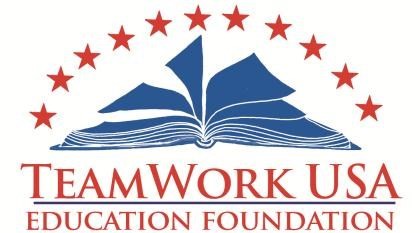 All completed grant applications must be scanned and emailed to kathyperry65@hotmail.com no later thanFriday, December 15, 2023School:   							Principal: 									Grant Contact Person: _____________________________ Phone: ____________________ Email: ____________________Region:	 _________   Current School Grade: ________   School Population:   _______________                   Percentage FRL: 	        Name of Music Teacher: 					Will the General Music Teacher be providing Instrumental Instruction?           YES               NOIf “NO,” who will be providing instrumental instruction?  Select one of the following:An Artist in Residence paid through school budget funds         An Artist in Residence paid through the TWUSA Grant, if awarded      Another teacher on staff who can provide instrumental instructionNot yet knownOther (please explain)Will this grant support a new or enhance an existing instrumental music program?  Please explain your plans for purchase of new instruments and use of Artists-in-Residence. Will instrumental music instruction be provided during general music classes, after/before school or both?  How many minutes per week will students be receiving instrumental music instruction?                           Description of Instrumental Music Program to be supported by Grant Funding:Will students be allowed to take instruments home for practice?           Yes       No  What system will be in place to ensure the safe return and care of instruments?Will instrumental music students be part of a performing ensemble?      Yes     NoHow will the Instrumental Music Program impact student achievement, discipline, school culture, and parental involvement?Will the school principal, data processor and music teacher be available to provide and/or enter data for a district wide study of the impact of TWUSA grant on student achievement, behavior and school culture?                                                                                                                     Yes      NoWill the school principal, music teacher and Business Partnership liaison be available for meetings and to provide information, press releases and invitations to TeamWork USA for special music events?           YES     NOHow do you plan to grow your program beyond the initial year of the grant?  Explain for each subsequent year.  A NEW GRANT APPLICATION MUST BE SUBMITTED EACH YEAR.Instruments purchased for the student’s use by the foundation will remain on loan to the school for the life of the instrumental music program.  Should for any reason instrumental music instruction no longer be given at the school, the principal will contact TWUSA for return of the instruments.  I understand the terms and requirements of the TWUSA IMP Grant and have read and approved the submission of this grant request.Principal: ____________________________Signature__________________             Date_____________Email:  ______________________________Music Teacher ______________________Signature______________________      Date_______________Email: ________________________________All fully completed and signed grant applications must be scanned and emailed to kathyperry65@hotmail.com no later than Friday, December 14, 2018 for review. Late applications will not be considered for review. #students given instrumental instruction        # and type of instruments needed                                                           $ cost  (use only Chafin pricing)                                                                                                                   Attach Chafin Quote/Proposal                                             additional support Artist in Residence (See formula pg.2)                  $ requestedadditional stipends, supplies                                                                     $ requestedArtist in Residence hourly rate of pay $25-$40.  School will be responsible for amount above $40 Formula for Artist(s) in Residence: # hours per week x hourly rate x # weeks                                                                             total $ amount requested       